III dzień – Kolorowe książeczkiNa początek troszkę gimnastyczki rączek. Proszę stanąć na przeciwko siebie rodzic-dziecko i wykonujemy zadania które usłyszymy w piosence. W drugim linku mają Państwo przykład wykonania. Powodzeniahttps://www.youtube.com/watch?v=RPt24yOqJ0whttps://www.youtube.com/watch?v=cdLltUIgcr4Proszę o przeczytanie dziecku wiersza. Jego zadaniem będzie słuchanie treści i rysowanie palcem na dywanie kota.KOTEwa Małgorzata SkorekMiły pyszczek, uszka małe,tu dwa oczka, a tu wąsy daję.Wyprężony grzbiet, nogi,teraz ogon długi. Oto kot, co myszki lubi.Dziecko teraz zamienia się w kotka które porusza się na czworakach. Na Państwa hasło: kotek robi koci grzbiet dziecko naśladuję, kotek pije mleko z miseczki – dziecko układa dłonie w kształt miseczki i naśladuje picie mleka, kotek oblizuje się
 i miauczy – dzieci oblizują wargi i miauczą jak koty.
„Jaka to bajka” – zabawa dydaktyczna. Proszę o pokazanie obrazka kota w butach. 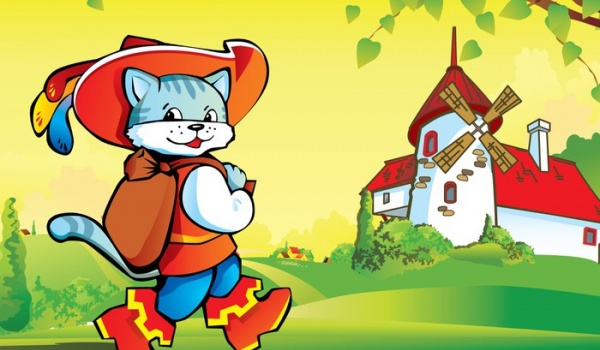 Proszę o zadanie dziecku pytań: W jakiej bajce występuję ten kot? Jeśli nie zna to proszę opowiedzieć dziecku tę bajkę w wolnym czasie.Praca dla chętnych:„KOT” praca plastyczno- techniczna. Zadaniem dziecka jest ozdobienie sylwetki np. (kredkami, plasteliną, farbami, odbijanie palców, wykorzystanie różnych kawałków materiałów) i dorysowanie brakujących części (oczy, wąsy, nos, buzię).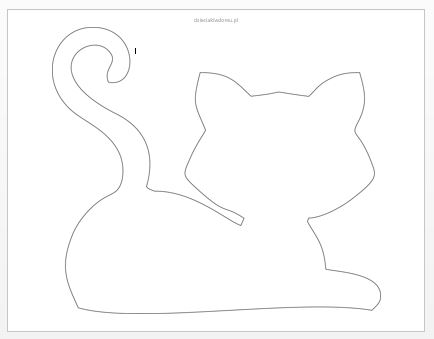 Udanej zabawy życzy Pani Madzia i Pani Beata.